1. Планируемые результаты освоения учебного предмета.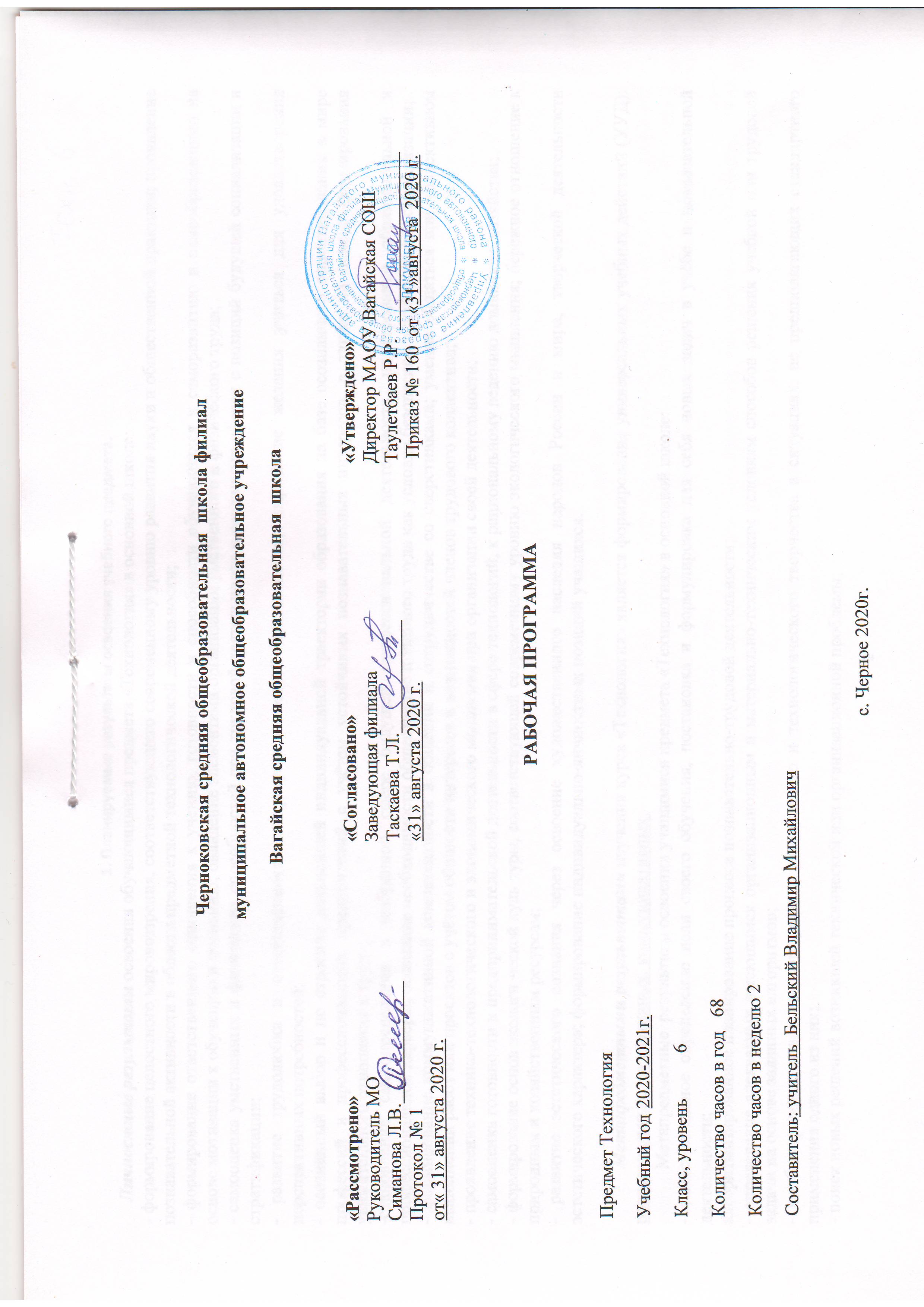      Личностные результаты освоения обучающимися предмета «Технология» в основной школе:- формирование целостного мировоззрения, соответствующего современному уровню развития науки и общественной практики; проявление познавательной активности в области предметной технологической деятельности;- формирование ответственного отношения к учению, готовности и способности обучающихся к саморазвитию и самообразованию на основе мотивации к обучению и познанию; овладение элементами организации умственного и физического труда;- самооценка умственных и физических способностей при трудовой деятельности в различных сферах с позиций будущей социализации и стратификации;- развитие трудолюбия и ответственности за результаты своей деятельности; выражение желания учиться для удовлетворения перспективных потребностей;- осознанный выбор и по строение дальнейшей индивидуальной траектории образования на базе осознанного ориентирования в мире профессий и профессиональных предпочтений с учётом устойчивых познавательных интересов, а также на основе формирования уважительного отношения к труду;-становление самоопределения в выбранной сфере будущей профессиональной деятельности, планирование образовательной и профессиональной карьеры, осознание необходимости общественно полезного труда как условия безопасной и эффективной социализации;- формирование коммуникативной компетентности в общении и сотрудничестве со сверстниками; умение общаться при коллективном выполнении работ или проектов с учётом общности интересов и возможностей членов трудового коллектива;- проявление технико-технологического и экономического мышления при организации своей деятельности;- самооценка готовности к предпринимательской деятельности в сфере технологий, к рациональному ведению домашнего хозяйства;- формирование основ экологи ческой куль туры, соответствующей современному уровню экологического мышления; бережное отношение к природным и хозяйственным ресурсам;- развитие эстетического сознания через освоение художественного наследия народов России и мира, творческой деятельности эстетического характера; формирование индивидуально-личностных позиций учащихся. Метапредметными результатами изучения курса «Технология» является формирование универсальных учебных действий (УУД): познавательных, регулятивных, коммуникативных. Метапредметные  результаты освоения учащимися предмета «Технология» в основной школе:- самостоятельное определение цели своего обучения, постановка и формулировка для себя новых задач в учёбе и познавательной деятельности;алгоритмизированное планирование процесса познавательно-трудовой деятельности;- определение адекватных имеющимся организационным и материально-техническим условиям способов решения учебной или трудовой задачи на основе заданных алгоритмов;- комбинирование известных алгоритмов технического и технологического творчества в ситуациях, не предполагающих стандартного применения одного из них; - поиск новых решений возникшей технической или организационной проблемы;- выявление потребностей, проектирование и создание объектов, имеющих потребительную стоимость; - самостоятельная организация и выполнение различных творческих работ по созданию изделий и продуктов;- виртуальное и натурное моделирование технических объектов, продуктов и технологических процессов; проявление инновационного подхода к решению учебных и практических задач в процессе моделирования изделия или технологического процесса; -осознанное использование речевых средств в соответствии с задачей коммуникации для выражения своих чувств, мыслей и потребностей; планирование и регуляция своей деятельности; подбор аргументов, формулирование выводов по обоснованию технико-технологического и организационного решения; отражение в устной или письменной форме результатов своей деятельности;- формирование и развитие компетентности в области использования информационно-коммуникационных технологий (ИКТ); выбор для решения познавательных и коммуникативных задач различных источников информации, включая энциклопедии, словари, интернет-ресурсы и другие базы данных;- организация учебного сотрудничества и совместной деятельности с учителем и сверстниками; согласование и координация совместной познавательно-трудовой деятельности с другими её участниками; объективное оценивание вклада своей познавательно-трудовой деятельности в решение общих задач коллектива;- оценивание правильности выполнения учебной задачи, собственных возможностей её решения; диагностика результатов познавательно-трудовой деятельности по принятым критериям и показателям; обоснование путей и средств устранения ошибок или разрешения противоречий в выполняемых технологических процессах;- соблюдение норм и правил безопасности познавательно-трудовой деятельности и созидательного труда; соблюдение норм и правил культуры труда в соответствии с технологической культурой производства;- оценивание своей познавательно-трудовой деятельности с точки зрения нравственных, правовых норм, эстетических ценностей по принятым в обществе и коллективе требованиям и принципам;- формирование и развитие экологического мышления, умение применять его в познавательной, коммуникативной, социальной практике и профессиональной ориентации.Предметные результаты освоения учащимися предмета «Технология» в основной школе: в познавательной сфере:- осознание роли техники и технологий для прогрессивного развития общества; формирование целостного представления о техносфере, сущности технологической культуры и культуры труда; классификация видов и назначения методов получения и преобразования материалов, энергии, информации, природных объектов, а также соответствующих технологий промышленного производства; ориентация в имеющихся и возможных средствах и технологиях создания объектов труда;- практическое освоение обучающимися основ проектно-исследовательской деятельности; проведение наблюдений и экспериментов под руководством учителя; объяснение явлений, процессов и связей, выявляемых в ходе исследований;- уяснение социальных и экологических последствий развития технологий промышленного и сельскохозяйственного производства, энергетики и транспорта; распознавание видов, назначения материалов, инструментов и оборудования, применяемого в технологических процессах; оценка технологических свойств сырья, материалов и областей их применения;- развитие умений применять технологии представления, преобразования и использования информации, оценивать возможности и области применения средств и инструментов ИКТ в современном производстве или сфере обслуживания, рациональное использование учебной и дополнительной технической и технологической информации для проектирования и создания объектов труда;- овладение средствами и формами графического отображения объектов или процессов, правилами выполнения графической документации, овладение методами чтения технической, технологической и инструктивной информации;- формирование умений устанавливать взаимосвязь знаний по разным учебным предметам для решения прикладных учебных задач; применение общенаучных знаний по предметам естественно-математического цикла в процессе подготовки и осуществления технологических процессов для обоснования и аргументации рациональности деятельности; применение элементов экономики при обосновании технологий и проектов;- овладение алгоритмами и методами решения организационных и технико-технологических задач; овладение элементами научной организации труда, формами деятельности, соответствующими культуре труда и технологической культуре производства; в трудовой сфере:- планирование технологического процесса и процесса труда; подбор материалов с учётом характера объекта труда и технологии; подбор инструментов, приспособлений и оборудования с учётом требований технологии и материально-энергетических ресурсов;- овладение методами учебно-исследовательской и проектной деятельности, решения творческих задач, моделирования, конструирования; проектирование последовательности операций и составление операционной карты работ;- выполнение технологических операций с соблюдением установленных норм, стандартов, ограничений; соблюдение трудовой и технологической дисциплины; соблюдение норм и правил безопасного труда, пожарной безопасности, правил санитарии и гигиены;- выбор средств и видов представления технической и технологической информации в соответствии с коммуникативной задачей, сферой и ситуацией общения;- контроль промежуточных и конечных результатов труда по установленным критериям и показателям с использованием контрольных и измерительных инструментов; выявление допущенных ошибок в процессе труда и обоснование способов их исправления;- документирование результатов труда и проектной деятельности; расчёт себестоимости продукта труда; примерная экономическая оценка возможной прибыли с учётом сложившейся ситуации на рынке товаров и услуг;в мотивационной сфере:- оценивание своей способности к труду в конкретной предметной деятельности; осознание ответственности за качество результатов труда;согласование своих потребностей и требований с потребностями и требованиями других участников познавательно-трудовой деятельности;- формирование представлений о мире профессий, связанных с изучаемыми технологиями, их востребованности на рынке труда; направленное продвижение к выбору профиля технологической подготовки в старших классах полной средней школы или будущей профессии в учреждениях начального профессионального или среднего специального образования;- выраженная готовность к труду в сфере материального производства или сфере услуг; оценивание своей способности и готовности к предпринимательской деятельности;- стремление к экономии и бережливости в расходовании времени, материалов, денежных средств, труда; наличие экологической культуры при обосновании объекта труда и выполнении работ; в эстетической сфере:- овладение методами эстетического оформления изделий, обеспечения сохранности продуктов труда, дизайнерского проектирования изделий; разработка варианта рекламы выполненного объекта или результата труда;- рациональное и эстетическое оснащение рабочего места с учётом требований эргономики и элементов научной организации труда;- умение выражать себя в доступных видах и формах художественно-прикладного творчества; художественное оформление объекта труда и оптимальное планирование работ;- рациональный выбор рабочего костюма и опрятное содержание рабочей одежды;- участие в оформлении класса и школы, озеленении пришкольного участка, стремление внести красоту в домашний быт; в коммуникативной сфере:- практическое освоение умений, составляющих основу коммуникативной компетентности: действовать с учётом позиции другого и уметь согласовывать свои действия; устанавливать и поддерживать необходимые контакты с другими людьми; удовлетворительно владеть нормами и техникой общения; определять цели коммуникации, оценивать ситуацию, учитывать намерения и способы коммуникации партнёра, выбирать адекватные стратегии коммуникации;- установление рабочих отношений в группе для выполнения практической работы или проекта, эффективное сотрудничество и способствование эффективной кооперации; интегрирование в группу сверстников и построение продуктивного взаимодействия со сверстниками и учителями;- сравнение разных точек зрения перед принятием решения и осуществлением выбора; аргументирование своей точки зрения, отстаивание в споре своей позиции невраждебным для оппонентов образом;- адекватное использование речевых средств  для решения различных коммуникативных задач; овладение устной и письменной речью; построение монологических контекстныхвысказываний; публичная презентация и защита проекта изделия, продукта труда или услуги; в физиолого-психологической сфере:- развитие моторики и координации движений рук при работе с ручными инструментами и выполнении операций с помощью машин и механизмов; достижение необходимой точности движений при выполнении различных технологических операций; - соблюдение необходимой величины усилий, прилагаемых к инструментам, с учётом технологических требований;- сочетание образного и логического мышления в проектной деятельности.Основной формой обучения является учебно-практическая деятельность учащихся. Приоритетными методами являются упражнения, лабораторно-практические, учебно-практические работы.  Ведущей структурной моделью для организации занятий по технологии является комбинированный урок. В программе предусмотрено выполнение школьниками творческих или проектных работ. При организации творческой или проектной деятельности учащихся очень важно акцентировать их внимание на потребительском назначении того изделия, которое они выдвигают в качестве творческой идеи.2 Учебно-тематический план курса «Технология».                                                                                                Календарно тематическое планирование                                                                     приложение 1№ п/п     ТемаКоличествочасов1Вводное занятие. Инструктаж по охране труда12Лесная и деревообрабатывающая промышленность. Заготовка древесины13Пороки древесины24Производство и применение пиломатериалов25Охрана природы в лесной  и деревообрабатывающейпромышленности26Чертёж детали. Сборочный чертёж27Основы конструирования и моделирования изделия из дерева28Соединение брусков29Изготовление цилиндрических и конических деталей ручным способом210Составные части машин211Устройство токарного станка212Технология точения древесины на токарном станке313Художественная обработка изделий из древесины214Защитная и декоративная отделка изделий из древесины215Технология обработки металлов. Элементы машиноведения.216Сортовой прокат. Чертежи деталей из сортового проката217Разметка заготовки. Измерение размеров деталей штангенциркулем218Изготовление изделий из сортового проката219Резание металла слесарной ножовкой220Рубка металла221Опиливание металла222Отделка изделий из металла223Закрепление Настенных предметов.Установка форточек,оконных и дверных петель224Устройство и установка дверных замков225Простейший ремонт сантехнического оборудования226Основы технологии штукатурных работ227Техническая эстетика изделий228Основные требования к проектированию. Элементы конструирования229Разработка ворческого проекта230Выбор и оформление творческого проекта10                                               итого:                                               итого:68№ п /пДатаДатаТема урокаКол-во часов.Элементы содержанияТребования к уровню подготовки обучающихсяВидконтроля,измерителиЭлементыдополнительного(необязательного)№ п /ппланфактТема урокаКол-во часов.Элементы содержанияТребования к уровню подготовки обучающихсяВидконтроля,измерителиЭлементыдополнительного(необязательного)Технология обработки древесины 54 часТехнология обработки древесины 54 часТехнология обработки древесины 54 часТехнология обработки древесины 54 часТехнология обработки древесины 54 часТехнология обработки древесины 54 часТехнология обработки древесины 54 часТехнология обработки древесины 54 часТехнология обработки древесины 54 час12.09.20Вводное занятие. Инструктаж по охране труда1Содержание курса «Технология. 6 класс». Правила безопасной работы в мастерскойЗнать: правила безопасной работы в мастерскойОтвету на вопросы27.09.Лесная и деревообрабатывающая промышленность. Заготовка древесины1Структура лесной и деревообрабатывающей промышленности. Виды лесоматериалов, технология производства и область применения. Профессии, связанные с заготовкой древесиныЗнать: структуру лесной и деревообрабатывающей промышленности; способы заготовки древесины; виды лесоматериалов; профессии, связанные с заготовкой древесины.Уметь: определять виды лесоматериалов; рассчитывать объём заготовленной древесиныОтвету на вопросыДревесина -самовосстанавливающийся строительный материал3-49-14.09Пороки древесины2Пороки древесины: природные и технологическиеЗнать: понятие порок древесины; природные и технологические пороки. Уметь: распознавать пороки древесиныОтветы на вопросы. Лабораторная работа5-614-21.09.Производствои применениепиломатериалов2Виды пиломатериалов,технология их производства и область примененияЗнать: виды пиломатериалов; способы их получения;область применения различных пиломатериалов. Уметь: определять виды пиломатериаловОтветына вопросы.Терминологический диктант. Лабораторная работаНовые видыпиломатериалов и их свойства7-823-28.09.Охрана природы в лесной  и деревообрабатывающейпромышленности2Влияние технологийзаготовки и обработкилесоматериалов на окружающую среду и здоровье человека. Охрана природы в России3 н а т ь: о влиянии технологий заготовки лесоматериалов на окружающую средуи здоровье человека; основные законы и мероприятияпо охране труда в России; правила безопасного поведения в природе. Уметь: бережно относиться к природным богатствам; рационально использовать дары природы (лес, воду, воздух, полезные ископаемые и т. д.)Ответына вопросы.Проверочнаяработа(по карточкам9-105-7.10.Чертёж детали.Сборочный чертёж2Графическое изображение деталей призматической и цилиндрической форм. Конструктивные элементы деталей и их графическое изображение: шипы, проушины, отверстия,уступы, канавки.Основные сведенияо видах проекций дета-лей на чертёж. Общиесведения о сборочныхчертежахЗнать: технологическиепонятия чертёж детали,сборочный чертёж; графическое изображение деталей призматической и цилиндрической форм, конструктивных элементов деталей; виды проекций деталей на чертеже.Уметь: читать чертежи(эскизы) призматическойи цилиндрической форм;определять последовательность сборки изделия по сборочному чертежу и технологической картеОтветына вопросы.Проверочная работа (по карточкам). Чтение чертежей. ПостроениечертежадеталиПостроениесборочногочертежанесложныхдеталей11-1212-14.10.Основы конструирования и моделирования изделия из дерева2Общие сведения о конструировании. Этапы конструирования изделия. Функции вещей. Требования, учитываемые при конструировании различных предметов. Общие сведения о моделированииЗнать: понятия конструирование, моделирование, модель; функции вещей; требования, учитываемые при конструировании изделия; этапы конструирования. Уметь: конструировать простейшие изделия; создавать эскиз и технические рисунки сконструированного изделияОтветы  на вопросы. Конструирование изделия13-1419-21.10.Соединение брусков2Виды соединений брус-ков. Последовательность выполнения соединений брусков различными способами. Инструменты для выполнения данного вида работ. Правила безопасной работыЗнать: виды соединенийбрусков; способы соединения деталей; ручные инструменты для выполнения соединений брусков; правила безопасной работы.Уметь: выполнять соединение брусков различными способамиОтветы  на вопросы.Заслушивание сообщений15-162-4.11.Изготовлениецилиндрических и конических деталей ручным способом2Технология изготовления деталей цилиндрической и конической форм ручным способом. Инструменты для данного вида работ. Правила безопасной работы. Визуальный и инструментальный контроль качестваЗнать: технологию изготовления цилиндрических и конических деталей ручным способом; назначение инструментов и рациональные приёмы работы с ними; правила безопасной работы. Уметь: изготавливать детали цилиндрической и конической форм ручным способом; проводить визуальный и инструментальный контроль качестваОтветына вопросы. Изготовлениедетали17-189-11.11.Составные части машин2Технологические машины. Составные части машин. Виды зубчатых передач. Условные графические обозначения на кинематических схемах зубчатых передач. Передаточное отношение в зубчатых переда-   . чах и его расчётЗнать: составные частимашин; виды зубчатых передач; условные графические обозначения на кинематических схемах; правила расчёта передаточного отношения в зубчатых передачах. Уметь: читать и составлять кинематические схемыОтветына вопросы. Составление кинематической схемы передаточных механизмов19-2016-18.11.Устройствотокарного станка2Назначение и устройство токарного станка. Кинематическая схема токарного станка. Виды операций, выполняемыена станке. Правилабезопасной работына станкеЗнать: устройство токарного станка, его кинематическую схему; виды операций, выполняемых на токарном станке; правила безопаснойработы на станке.Уметь: организовывать рабочее место; закреплять заготовки на станке21-2323-25.11.Технологияточениядревесинына токарном станке3Подготовка заготовокк точению. Выбор ручных инструментов,их заточка. Приёмыработы на токарном станке. Контроль качества выполняемых операций. Устранение выявленных дефектовЗнать: приёмы подготовкизаготовок к точению на токарном станке; назначениеи устройство ручного инструмента; правила заточки инструмента; приёмы работы на токарном станке. Уметь: подготавливать заготовки к точению; выполнять работу на токарном станке с опорой на технологическую карту; контролировать качество и устранять выявленные дефектыОтветына вопросы.Брейн-рингпо теме «Токарный станок». Изготовление изделияИзготовлениеизделия на токарном станкес декоративнойотделкой25-2630-2.12.Художественная обработкаизделийиз древесины2Традиционные виды де-коративно-прикладного творчества и народных промыслов. Художественная резьба. Виды орнаментов. Виды резьбы  Инструменты для ручной художественной резьбы. Приёмы выполнения художественной резьбы. Правила безопасной работыЗнать: виды орнамента;виды резьбы; инструменты для выполнения ручной художественной резьбы; приёмы выполнения резьбы;правила безопасной работы. Уметь: размечать рисунок резьбы; подбирать и подготавливать инструмент к работе; выполнять резьбуОтветы на вопросыСоздание рисунков для художественной резьбы27-287-9.12.Защитная и декоративная отделка изделий из древесины2Виды защитной и декоративной отделки изделий из древесины. Правила безопасности при окрашивании изделий. Затраты на изготовление изделияЗнать: назначение защитной отделки изделий из древесины; виды защитной и декоративной отделок; виды красок и лаков; правила безопасной работы; правила расчета затрат на изготовление изделий.Уметь: выполнять защитную и декоративную отделку изделия; рассчитывать затраты на изготовление изделияОтветы на вопросы. Отделка изделия. Расчёт затрат29-3014-16.12.Технология обработки металлов. Элементы машиноведения.2Металлы и сплавы, область их применения. Основные технологические свойства металлов и сплавов. Влияние технологий обработки металлов на окружающую  среду и здоровье чело-века. Правила поведения в слесарной мастерскойЗнать: общие сведения о металлургической промышленности; влияние технологии производства и обработки металлов на окружающую среду; основные свойства металлов и сплавов; правила  поведения в слесарной мастерской.Уметь: распознавать металлы и сплавы по внешнему виду и свойствамРаспознавание металлов и сплавов. Изучение свойств металлов31-3221-23.12.Сортовойпрокат. Чертежи деталей из сортового проката2Понятие о процессеобработки металлов. Виды сортового проката. Графическое изображение деталей из сортового проката. Процесс изготовления деталей из сортового проката. Правила безопасностиЗнать: виды изделийиз сортового металлического проката; способы получения сортового проката; графическое изображение деталей из сортового проката; области применения сортового проката.Уметь: читать чертежи деталей из сортового проката, сборочные чертежи изделий с использованием сортового прокатаОтветына вопросы. Терминологический диктант. Чтение чертежей. Определение видов сортового проката33-3413-18.01.21.Разметка заго-товки. Измерение размеров деталей штангенциркулем2Разметка заготовокиз сортового металического проката, экономичность разметки. Назначение и устройство штангенциркуля. Измерения штангенциркулемЗнать: инструментыдля разметки; назначение и устройство штангенциркуля; приёмы измерения штангенциркулем.Уметь: выполнять разметку заготовок сортового проката с использованием штангенциркуляОтветына вопросы.Измерениедеталей35-3620-25.01Изготовлениеизделий из сортового проката2Знать: понятия технологический процесс, технологическая операция; профессии, связанные с обработкой металла.Уметь: составлять технологическую картуОтветына вопросы. Составление технологической карты37-3827-1.02.Резание ме-талла слесарной ножовкой2Назначение и устройство слесарной ножовки. Приёмы резания металла слесарной ножовкой. Правила безопасной работы при резании металла слесарной ножовкойЗнать: назначение и устройство слесарной ножовки; правила выполнения резания металла; правила безопасной работы.Уметь: подготавливать ножовку к резанию; выполнять резание металлаОтветына вопросы.Резаниеметалла39-403-8.02.Рубка металла2Инструменты для рубкиметалла. Приёмы рубки металла в тисках. Правила безопасной работыЗнать: инструментыдля рубки металла; правилабезопасной работы; приёмыработы.Уметь: выполнять рубкудеталей из металлаОтветына вопросы.Вырубкадеталей41-4210-15.02Опиливаниеметалла2Опиливание металла.Инструменты для выполнения операции опиливания. Правила безопасной работыЗнать: виды инструментовдля выполнения операции опиливания; назначение операции опиливания заготовок; правила безопасной работыУметь: выполнять операцию опиливания деталей из металлаОтветы на вопросы. Сообщение учащихся на тему «Виды отделки изделий из металла»43-4417-22.02Отделка изделий из металла2Отделка изделий из сортового проката. Отделочные операции. Виды декоративных покрытий металлических изделий. Правила безопасной работы. Профессии, связанные с отделкой изделияЗнать: сущность процесса отделки изделий из сортового металла; инструменты для выполнения отделочных операций; виды декоративных покрытий; правила безопасной работы. Уметь: выполнять отделочные операции при изготовлении изделий из сортового прокатаКультура домаКультура домаКультура домаКультура домаКультура домаКультура домаКультура домаКультура домаКультура дома45-4624-1.03.Закреплениенастенныхпредметов.Установкафорточек,оконныхи дверныхпетель2Ремонтно-строительные работы в жилых помещениях. Инструменты, необходимые для ремонта. Технология закрепления настенных предметов. Технология навешивания форточек, оконных створок и дверей. Правила безопасной работыЗнать: виды ремонтно-строительных работ; инструменты и приспособления для проведения ремонтных работ; технологию некоторых видов ремонтных работ, правила безопасной работы. Уметь: выполнять закрепление настенных предметов; устанавливать форточки, оконные створки и двериОтветына вопросы.Контролькачествапрактическойработы47-483-8.03.Устройствои установкадверныхзамков2Виды дверных замкови их устройство. Инструменты для установки дверных замков. Технология установки дверных замков. Правила безопасной работыЗнать: виды и устройстводверных замков; инструменты для установки дверных замков; правила безопасной работы.Уметь: устанавливать дверные замкиОтветына вопросы.Контролькачествапрактическойработы49-5010-15.03.Простейшийремонт сантехнического оборудования2Виды сантехническогооборудования. Устройство водопроводного крана и смесителя. Виды неисправностей. Технология ремонта водопроводного крана смесителя. Инструменты для ремонта сантехнического оборудования. Правила безопасной работыЗнать: устройство водопроводного крана и смесителя; виды неисправностей и способы их устранения; инструменты для ремонта сантехнического оборудования; правила безопасной работы. Уметь: выполнять простейший ремонт водопроводных кранов и смесителейОтветына вопросы.Контролькачествапрактическойработы51-5217-29.03.Основы технологии штукатурных работ2Виды и назначениештукатурных работ. Виды штукатурных растворов. Инструменты для штукатурных работ. Технология мелкого ремонта штукатурки. Правила безопасной работыУметь: приготовлять штукатурные растворы; выполнять мелкий ремонт штукатурки53-545-7.04.Техническая эстетика изделий2Техническая эстетика. Требования к технической эстетике изделий. Понятие золотого сечения. Требования к внешней отделке изделияЗнать: содержание науки о технической эстетике; требования к технической эстетике; сущность понятия золотое сечение и способы применения данного правила; требование к внешней отделке.Уметь: видеть в процессе труда и создаваемых предметах красоту во всех её проявленияхОтветы на вопросыТворческий проект 14 часовТворческий проект 14 часовТворческий проект 14 часовТворческий проект 14 часовТворческий проект 14 часовТворческий проект 14 часовТворческий проект 14 часовТворческий проект 14 часовТворческий проект 14 часов55-5612-14.04.Основные требования к проектированию. Элементы конструирования2Требования, предъявляемые при проектировании изделий. Методы конструированияЗнать: требования, предъявляемые при проектировании изделий; методы конструирования; основы экономической оценки стоимости выполняемого проекта. Уметь: анализировать свойства объекта; делать экономическую оценку стоимости проектаОтветы на вопросы57-5819-23.04Разработкатворческого проекта2Выбор тем проектовна основе потребностей и спроса на рынке товаров и услуг. Методы поиска информации об изделии и материалах. Последовательность проектированияЗнать: методы определенияпотребностей и спроса на рынке товаров и услуг; методы поиска информации об изделиях и материалах; последовательность разработки творческого проекта. Уметь: обосновывать идею изделия на основе маркетинговых опросов; анализировать возможность изготовления изделия; составлять технологическую картуОтветына вопросы59-6826-28-3-5-10-12-17-19-24-26.Выбори оформлениетворческогопроекта10Виды проектной документации. Выбор вида изделия. Разработка конструкции и определение деталей. Подготовка чертежа или технического рисунка. Составление технологической карты. Изготовление деталей и контроль качества. Сборка и отделка изделия. Оформление проектных материаловЗнать: последовательностьработы над проектом; технологические операции; правила оформления проектных материалов.Уметь: обосновывать свой выбор темы; разрабатывать конструкцию изделия; изготовить изделие; оформлять творческий проект; представлять свою работу